Proyecto de Leyendas Indígenas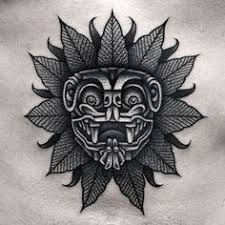 Sra. DeAlba; español 3[Fecha límite el 4 de octubre]Prepare una narración y renacimiento de una leyenda de una de las culturas pre-hispanas de las Américas (ej. Inca, Azteca, Mapuche, Maya, Taino, Quechua). La presentación debe durar 5 minutos y cada miembro tiene que participar.Entrega estas preguntas con su presentación:¿Cuál fue tu personaje favorito y por qué?¿Qué significado tiene su leyenda para la cultura de donde proviene?¿Tiene una moraleja?¿Cuáles símbolos hay y que papel llevan en la historia?¿Muestra este cuento una visión optimista o pesimista del amor?Miembros del grupo: nombre: ________________  y _____% del proyecto hecho                                       nombre: ________________  y _____% del proyecto hecho                                       nombre: ________________  y _____% del proyecto hecho                                       nombre: ________________  y _____% del proyecto hecho